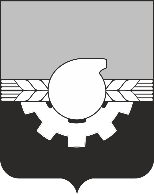 АДМИНИСТРАЦИЯ ГОРОДА КЕМЕРОВОПОСТАНОВЛЕНИЕ от 21.07.2022 № 2035О демонтаже незаконно размещенных объектовРуководствуясь решением Кемеровского городского Совета народных депутатов от 19.10.2018 № 171 «Об утверждении Положения «О порядке освобождения земельных участков, находящихся в муниципальной собственности города Кемерово, и земельных участков на территории города Кемерово, государственная собственность на которые не разграничена,                             от незаконно размещенных на них объектов, не являющихся объектами капитального строительства, в том числе осуществления демонтажа и (или) перемещения таких объектов»:Принять решение о демонтаже незаконно размещенных нестационарных торговых объектов, не являющихся объектами капитального строительства, расположенных на земельном участке, государственная собственность на который не разграничена, а также расположенных на земельных участках, находящихся в муниципальной собственности, согласно приложению № 1 к настоящему постановлению. Вывоз и хранение демонтированных объектов и находящегося внутри них имущества осуществить силами специализированной организации.3. Утвердить состав комиссии по демонтажу указанных в пункте 1 настоящего постановления незаконно размещенных объектов согласно приложению № 2 к настоящему постановлению.4. Комиссии по демонтажу незаконно размещенных объектов осуществить мероприятия по демонтажу указанных в пункте 1 настоящего постановления незаконно размещенных объектов не позднее 31 декабря 2022 года.5. Комитету по работе со средствами массовой информации                                    (Н.Н. Горбачева) обеспечить официальное опубликование настоящего постановления и разместить настоящее постановление на официальном сайте администрации города Кемерово в информационно-телекоммуникационной сети «Интернет»6. Контроль за исполнением настоящего постановления возложить                          на первого заместителя Главы города Д.В. Анисимова.Глава города						          	                      И.В. СередюкПРИЛОЖЕНИЕ № 1     к постановлению администрациигорода Кемерово    от 21.07.2022 № 2035	ПЕРЕЧЕНЬ	незаконно размещенных нестационарных торговых объектов, расположенных на земельных участках, государственная собственность на которые не разграничена, а также расположенных на земельных участках, находящихся в муниципальной собственностиПРИЛОЖЕНИЕ №2     к постановлению администрациигорода Кемерово    от 21.07.2022 № 2035СОСТАВкомиссии по демонтажу незаконно размещенных нестационарных торговых объектов, не являющихся объектами капитального строительства, расположенных на земельных участках, государственная собственность на которые не разграничена, а также расположенных на земельных участках, находящихся в муниципальной собственности№ п/пМестоположение объекта1г. Кемерово, Центральный район,западнее дома № 71 по просп. Ленина2г. Кемерово, Центральный район, юго-западнее дома № 111 по просп. Ленина3г. Кемерово, Рудничный район, севернее дома № 83 по просп. Шахтеров4г. Кемерово, Рудничный район,севернее дома № 83 по просп. Шахтеров5г. Кемерово, Рудничный район,западнее дома № 85 по просп. Шахтеров6г. Кемерово, Рудничный район, западнее дома № 85 по просп. Шахтеров7г. Кемерово, Центральный район, восточнее дома № 39 по просп. Ленина8г. Кемерово, Центральный район,восточнее дома № 39 по просп. Ленина9г. Кемерово, ФПК район, западнее дома № 31г по ул. Тухачевского10г. Кемерово, Ленинский район, восточнее дома № 19 по бульв. Строителей11г. Кемерово, Ленинский район,северо-западнее дома № 28 по бульв. Строителей12г. Кемерово, Ленинский район,юго-восточнее дома № 28 по бульв. Строителей13г. Кемерово, Ленинский район,восточнее дома № 13а по просп. Ленинградскому14г. Кемерово, Ленинский район,севернее дома № 25 по просп. Ленинградскому15г. Кемерово, Ягуновский, Заводский район,южнее дома № 31 по ул. Белозерной16г. Кемерово, Рудничный район,юго-западнее здания № 111 по просп. Шахтеров17г. Кемерово, Рудничный район,юго-восточнее здания № 111 по просп. Шахтеров18г. Кемерово, Ленинский район,восточнее дома № 136 по просп. Ленина19 г. Кемерово, Ягуновский, Заводский район,западнее дома № 31 по ул. Белозерной20г. Кемерово, Центральный район, западнее дома № 85 по просп. ЛенинаПредседатель комиссии:Мельник Василий Петровичначальник управления архитектуры и градостроительства администрации города КемеровоЧлены комиссии:Чвала Екатерина Борисовнаконсультант-советник отдела муниципального земельного контроля управления архитектуры и градостроительства администрациигорода КемеровоДенисенко Иван Дмитриевичзаведующий отделом муниципального земельного контроля управления архитектуры и градостроительства администрации города КемеровоУстинов Егор Евгеньевичконсультант-советник отдела муниципального земельного контроля управления архитектуры и градостроительства администрациигорода Кемерово